Publicado en  el 16/09/2015 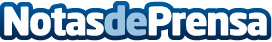 El nuevo Astra ya tiene 30.000 pedidos en Europa  Neumann, presidente y consejero delegado del Grupo Opel: “el Astra es el mejor Opel que hayamos hecho nunca”.Datos de contacto:OPELNota de prensa publicada en: https://www.notasdeprensa.es/el-nuevo-astra-ya-tiene-30-000-pedidos-en_2 Categorias: Automovilismo Industria Automotriz http://www.notasdeprensa.es